大阪府中河内府税事務所「夜間申告等受付箱」の設置場所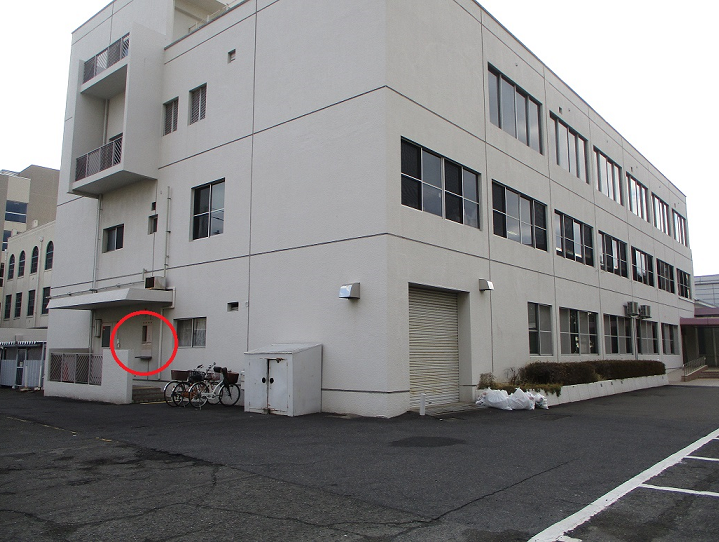 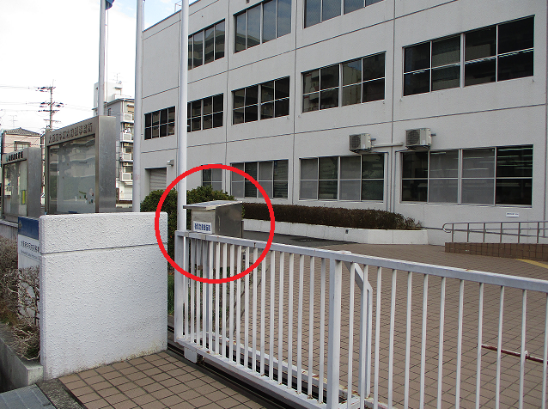 